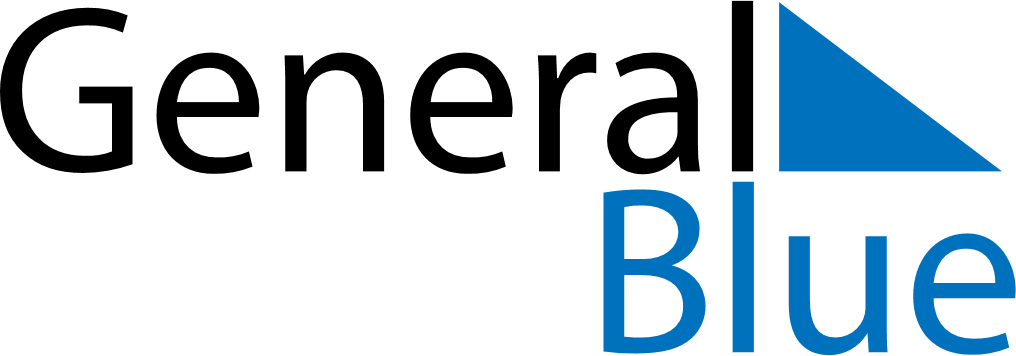 July 2025July 2025July 2025July 2025July 2025July 2025South SudanSouth SudanSouth SudanSouth SudanSouth SudanSouth SudanMondayTuesdayWednesdayThursdayFridaySaturdaySunday12345678910111213Mother’s DayIndependence Day141516171819202122232425262728293031Martyrs DayNOTES